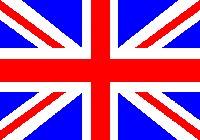 PRICE LIST 2021Koča na Planini pri Jezeru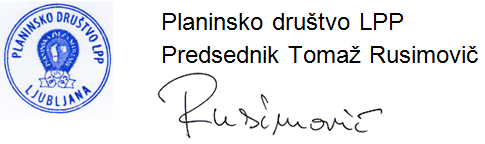 PRICE LIST 2021PRICE LIST 2021PRICE LIST 2021PRICE LIST 2021NameUnitPrice [€]AllergensHOT DRINKSTEA1, 80TURKISH COFFEE 2,00MILK2 DL1,50LWHITE COFFEE1,70LCOFFEE WITH MILK2,20LHOT WATER 2 DL0,50COCOA3,00 LDISHESSTEW WITHOUT MEAT*5,00GSTEW WITH MEAT*6,50GMACARONI WITH MEAT6,00GGOULASH,SZEGEDIN GOULASH, GOULASH WITH POLENTA*6, 50GTRIPE ALA TRIESTINA*6,10GGARNISHED SOUP3,00G, CVEGETABLE SOUP5,00G, CDRIED SAUSAGE IN MINCED LARD*1/2 4,50GCARNOLIAN SAUSAGE WITH MUSTARD*6, 50G, MSCARNOLIAN SAUSAGE WITH MUSTARD*1/23,30G, GSFRANKFURTER SAUSAGE WITH MUSTARD*4,50G, MSHAM & EGGS*5,50G, EBOILED/FRIED EGG*1,90G, EBUCKWHEAT MUSH2,60POLENTA 2,00SALAD3,00BREAD1 Pc0,50GJAM, HONEY, BUTTER1 Pc0,50LCOTTAGE CHEESE ROLLED DUMPLINGS6,00G, ESANDWICH3,00G, LDESSERT3,00G, E, LDESSERT, SMALL1,50G, E, LSOURED MILK0,5 L4,00LCHEESE FROM "PLANINA V LAZU"0,5 KG8,00LCHEESE PORTION4,00LSPORT MÜSLIPORTION4,50 G, NKAISERSCHMARRNPORTION4,00G, E, L FOOD OF CHOICEPORTION5,00* +1 slice of breadNON-ALCOHOLIC DRINKS  COCKTA0,5 L2,50COCA COLA0,5 L2,50ISO SPORT0,5 L2,50ICE TEA0,5 L2,50MULTI SOLA0,5 L2,50FANTA0,5 L2,50MINERAL WATER "RADENSKA" 1,5 L4,50MINERAL WATER "RADENSKA"  0,5 L2,00CLEAR FRUIT JUICE1 L6,00THICK FRUIT JUICE1 L7,00NATURAL WATER 1,5 L4,00NATURAL WATER0,5 L1,50ZA LIFE0,5 L2,50BEERSUNION  0,5 L3,50LAŠKO 0,5 L3,50RADLER 0,5 L3,50NON-ALCOHOLIC BEER0,5 L3,00WINESWHITE WINE  1 L13,00RED WINE “REFOŠK”, “CVIČEK”1 L13,00SPIRITSFRUIT BRANDY0,5 DL3,00BLUEBERRY BRANDY0,5 DL3,00MERCHANDISEPICTURE POSTCARD0,70POSTAGE STAMP "B-rate" (domestic)0,45POSTAGE STAMP “C-rate” (international1,00HIKING MAP10,00T-SHIRT6,00DECORATIVE MAGNETS WITH PHOTO2,50FLOWER PICTUREK3 19X1910,00FLOWER PICTUREK4 15X158,00FLOWER PICTUREK5 12X127,00FLOWER PICTUREK6 10X106,00FLOWER PICTUREP3 10X2010,00FLOWER PICTUREP4 15X158,00KEYCHAIN4,00ENGRAVED WOODEN PLATE 7,00ENGRAVED WOODEN CUTTING BOARD 6,00CHOCOLATE100 G1,90G, LWAFERS2,00G, L, NSALTY STICKS100 G1,00GCOW BELL8 CM10,00COW BELL5 CM8,00COW BELL3 CM5,00OVERNIGHT ACCOMMODATION FEES – MULTI-BED ROOMS ONLYOVERNIGHT STAY– NON MEMBERS OF AAS24,00OVERNIGHT STAY – NON MEMBERS OF AAS, OWN BEDDING 22,00OVERNIGHT STAY – MEMBERS OF AAS14,50OVERNIGHT STAY – MEMBERS OF AAS, OWN BEDDING 12,50OVERNIGHT STAY – MEMBERS OF AC LPP AND SPDT11,50OVERNIGHT STAY – MEMBERS OF AC LPP AND SPDT, OWN BEDDING10,50FREE OVERNIGHT ACCOMMODATIONMOUNTAIN RESCUE TEAM ON ACTIONMOUNTAIN TRAIL-MARKING TEAM ON ACTIONCHILDREN UNDER 5 YEARSHALF-BOARDHALF-BOARD – NON MEMBERS OF AAS36,50HALF-BOARD – MEMBERS OF AAS26,50HALF-BOARD – MEMBERS OF AC LPP, SPD TRST25,50SINGLE USE BEDDING2,50BOARDBOARD – NON MEMBERS OF AAS42,00BOARD – MEMBERS OF AAS32,00BOARD – MEMBERS OF AC LPP, SPD TRST31,00SINGLE USE BEDDING2,50TAXTOURIST TAX2,00TOURIST TAX 7–18 YEARS1,00ALLERGENS LEGEND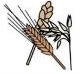 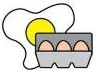 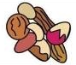 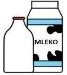 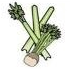 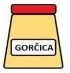 GENLCMSCEREALS containing GLUTEN (wheat, spelt, kamut, barley, rye, couscous) and PRODUCTS THEREOFEGGSand PRODUCTS THEREOFNUTS and PRODUCTS THEREOFMILK and MILK PRODUCTS containing LACTOSELEAF CELERY and PRODUCTS THEREOFMUSTARD SEED and PRODUCTS THEREOF